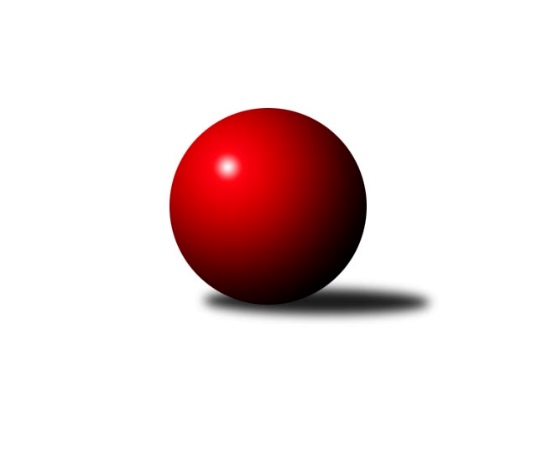 Č.14Ročník 2012/2013	25.5.2024 1. KLD C 2012/2013Statistika 14. kolaTabulka družstev:		družstvo	záp	výh	rem	proh	skore	sety	průměr	body	plné	dorážka	chyby	1.	TJ Valašské Meziříčí B	14	8	5	1	38.0 : 18.0 	(104.5 : 63.5)	1511	21	1020	491	20.6	2.	Kelč˝A˝	14	9	2	3	36.0 : 20.0 	(91.5 : 76.5)	1472	20	1023	449	21.9	3.	Horní Benešov dorci˝A˝	14	9	2	3	34.5 : 21.5 	(100.0 : 68.0)	1507	20	1030	476	20.4	4.	TJ Valašské Meziříčí A	14	6	4	4	31.0 : 24.0 	(94.0 : 74.0)	1498	16	1036	462	24.1	5.	TJ Lokomotiva Česká Třebová	14	5	5	4	31.5 : 23.5 	(93.5 : 74.5)	1464	15	1009	455	25.6	6.	KK Šumperk	14	5	3	6	26.0 : 30.0 	(76.0 : 92.0)	1454	13	1009	445	29.1	7.	TJ Tatran Litovel dorci˝A˝	14	2	2	10	15.5 : 40.5 	(62.5 : 105.5)	1396	6	972	424	38.1	8.	TJ Sokol Rybník	14	0	1	13	10.5 : 45.5 	(50.0 : 118.0)	1316	1	928	388	49.4Tabulka doma:		družstvo	záp	výh	rem	proh	skore	sety	průměr	body	maximum	minimum	1.	Kelč˝A˝	7	6	1	0	24.0 : 4.0 	(54.0 : 30.0)	1510	13	1579	1425	2.	TJ Valašské Meziříčí B	7	5	2	0	20.0 : 8.0 	(54.5 : 29.5)	1589	12	1681	1525	3.	Horní Benešov dorci˝A˝	7	5	1	1	19.0 : 9.0 	(54.5 : 29.5)	1551	11	1627	1509	4.	TJ Lokomotiva Česká Třebová	7	5	0	2	20.5 : 6.5 	(54.0 : 30.0)	1571	10	1649	1443	5.	TJ Valašské Meziříčí A	7	3	3	1	17.0 : 11.0 	(49.5 : 34.5)	1559	9	1597	1493	6.	KK Šumperk	7	3	2	2	16.0 : 12.0 	(43.5 : 40.5)	1465	8	1537	1369	7.	TJ Tatran Litovel dorci˝A˝	7	1	2	4	9.5 : 18.5 	(37.5 : 46.5)	1379	4	1439	1324	8.	TJ Sokol Rybník	7	0	1	6	6.0 : 22.0 	(28.0 : 56.0)	1265	1	1354	1165Tabulka venku:		družstvo	záp	výh	rem	proh	skore	sety	průměr	body	maximum	minimum	1.	TJ Valašské Meziříčí B	7	3	3	1	18.0 : 10.0 	(50.0 : 34.0)	1503	9	1571	1427	2.	Horní Benešov dorci˝A˝	7	4	1	2	15.5 : 12.5 	(45.5 : 38.5)	1499	9	1677	1415	3.	TJ Valašské Meziříčí A	7	3	1	3	14.0 : 13.0 	(44.5 : 39.5)	1497	7	1601	1369	4.	Kelč˝A˝	7	3	1	3	12.0 : 16.0 	(37.5 : 46.5)	1466	7	1551	1344	5.	TJ Lokomotiva Česká Třebová	7	0	5	2	11.0 : 17.0 	(39.5 : 44.5)	1446	5	1543	1332	6.	KK Šumperk	7	2	1	4	10.0 : 18.0 	(32.5 : 51.5)	1452	5	1540	1316	7.	TJ Tatran Litovel dorci˝A˝	7	1	0	6	6.0 : 22.0 	(25.0 : 59.0)	1399	2	1554	1344	8.	TJ Sokol Rybník	7	0	0	7	4.5 : 23.5 	(22.0 : 62.0)	1325	0	1364	1301Tabulka podzimní části:		družstvo	záp	výh	rem	proh	skore	sety	průměr	body	doma	venku	1.	Horní Benešov dorci˝A˝	9	7	1	1	26.0 : 10.0 	(71.0 : 37.0)	1496	15 	4 	1 	0 	3 	0 	1	2.	TJ Valašské Meziříčí B	9	4	5	0	22.0 : 14.0 	(61.5 : 46.5)	1516	13 	3 	2 	0 	1 	3 	0	3.	Kelč˝A˝	9	5	1	3	21.0 : 15.0 	(55.5 : 52.5)	1469	11 	4 	0 	0 	1 	1 	3	4.	KK Šumperk	9	4	2	3	20.0 : 16.0 	(54.5 : 53.5)	1491	10 	3 	1 	1 	1 	1 	2	5.	TJ Valašské Meziříčí A	9	3	4	2	19.0 : 17.0 	(59.5 : 48.5)	1480	10 	1 	3 	1 	2 	1 	1	6.	TJ Lokomotiva Česká Třebová	9	3	3	3	20.0 : 16.0 	(60.5 : 47.5)	1457	9 	3 	0 	1 	0 	3 	2	7.	TJ Tatran Litovel dorci˝A˝	9	1	1	7	8.5 : 27.5 	(37.0 : 71.0)	1392	3 	1 	1 	2 	0 	0 	5	8.	TJ Sokol Rybník	9	0	1	8	7.5 : 28.5 	(32.5 : 75.5)	1318	1 	0 	1 	3 	0 	0 	5Tabulka jarní části:		družstvo	záp	výh	rem	proh	skore	sety	průměr	body	doma	venku	1.	Kelč˝A˝	5	4	1	0	15.0 : 5.0 	(36.0 : 24.0)	1488	9 	2 	1 	0 	2 	0 	0 	2.	TJ Valašské Meziříčí B	5	4	0	1	16.0 : 4.0 	(43.0 : 17.0)	1537	8 	2 	0 	0 	2 	0 	1 	3.	TJ Valašské Meziříčí A	5	3	0	2	12.0 : 7.0 	(34.5 : 25.5)	1529	6 	2 	0 	0 	1 	0 	2 	4.	TJ Lokomotiva Česká Třebová	5	2	2	1	11.5 : 7.5 	(33.0 : 27.0)	1514	6 	2 	0 	1 	0 	2 	0 	5.	Horní Benešov dorci˝A˝	5	2	1	2	8.5 : 11.5 	(29.0 : 31.0)	1533	5 	1 	0 	1 	1 	1 	1 	6.	TJ Tatran Litovel dorci˝A˝	5	1	1	3	7.0 : 13.0 	(25.5 : 34.5)	1415	3 	0 	1 	2 	1 	0 	1 	7.	KK Šumperk	5	1	1	3	6.0 : 14.0 	(21.5 : 38.5)	1408	3 	0 	1 	1 	1 	0 	2 	8.	TJ Sokol Rybník	5	0	0	5	3.0 : 17.0 	(17.5 : 42.5)	1303	0 	0 	0 	3 	0 	0 	2 Zisk bodů pro družstvo:		jméno hráče	družstvo	body	zápasy	v %	dílčí body	sety	v %	1.	Natálie Topičová 	TJ Valašské Meziříčí B 	12	/	14	(86%)	46.5	/	56	(83%)	2.	Monika Pavelková 	Kelč˝A˝ 	11	/	14	(79%)	33	/	56	(59%)	3.	Jaromír Hendrych ml. 	Horní Benešov dorci˝A˝ 	10	/	13	(77%)	37.5	/	52	(72%)	4.	Jiří Kmoníček 	TJ Lokomotiva Česká Třebová 	10	/	13	(77%)	34.5	/	52	(66%)	5.	Marek Frydrych 	TJ Valašské Meziříčí B 	10	/	14	(71%)	36	/	56	(64%)	6.	Tomaš Vybíral 	Kelč˝A˝ 	9	/	13	(69%)	31	/	52	(60%)	7.	Ludmila Šťastná 	TJ Valašské Meziříčí A 	9	/	14	(64%)	37	/	56	(66%)	8.	Jan Kmoníček 	TJ Lokomotiva Česká Třebová 	8	/	14	(57%)	31.5	/	56	(56%)	9.	Michal Vejda 	TJ Sokol Rybník 	8	/	14	(57%)	30.5	/	56	(54%)	10.	Michal Krejčiřík 	Horní Benešov dorci˝A˝ 	7.5	/	13	(58%)	26.5	/	52	(51%)	11.	Anna Mašláňová 	Kelč˝A˝ 	7	/	11	(64%)	22	/	44	(50%)	12.	Lucie Šťastná 	TJ Valašské Meziříčí A 	7	/	13	(54%)	27.5	/	52	(53%)	13.	Michal Rickwod 	TJ Lokomotiva Česká Třebová 	6.5	/	11	(59%)	24.5	/	44	(56%)	14.	Adam Běláška 	KK Šumperk 	6	/	8	(75%)	19.5	/	32	(61%)	15.	Marie Effenbergerová 	KK Šumperk 	6	/	11	(55%)	20.5	/	44	(47%)	16.	David Láčík 	Horní Benešov dorci˝A˝ 	6	/	12	(50%)	28	/	48	(58%)	17.	Petr Jindra 	TJ Tatran Litovel dorci˝A˝ 	5	/	12	(42%)	21	/	48	(44%)	18.	Kristýna Štreichová 	TJ Valašské Meziříčí A 	5	/	14	(36%)	26.5	/	56	(47%)	19.	Martin Mikulič 	KK Šumperk 	4	/	10	(40%)	19	/	40	(48%)	20.	Tomáš Pěruška 	TJ Tatran Litovel dorci˝A˝ 	4	/	12	(33%)	20	/	48	(42%)	21.	Martin Hampl 	TJ Tatran Litovel dorci˝A˝ 	3.5	/	7	(50%)	11	/	28	(39%)	22.	Václav Švub 	TJ Valašské Meziříčí B 	3	/	3	(100%)	9.5	/	12	(79%)	23.	Martin Sedlář 	KK Šumperk 	2	/	3	(67%)	6	/	12	(50%)	24.	Filip Morávek 	Horní Benešov dorci˝A˝ 	2	/	4	(50%)	8	/	16	(50%)	25.	Pavla Čípová 	TJ Valašské Meziříčí B 	2	/	10	(20%)	11.5	/	40	(29%)	26.	Jiří Šafář 	TJ Sokol Rybník 	1.5	/	13	(12%)	12.5	/	52	(24%)	27.	David Vítek 	TJ Lokomotiva Česká Třebová 	1	/	2	(50%)	2	/	8	(25%)	28.	Nikola Mikulová 	KK Šumperk 	1	/	7	(14%)	10	/	28	(36%)	29.	Dominik Hůlka 	TJ Sokol Rybník 	0	/	1	(0%)	2	/	4	(50%)	30.	Petr Cahlík 	TJ Valašské Meziříčí B 	0	/	1	(0%)	1	/	4	(25%)	31.	Dominika Vinklarová 	Kelč˝A˝ 	0	/	2	(0%)	3.5	/	8	(44%)	32.	Vojtěch Novotný 	TJ Sokol Rybník 	0	/	2	(0%)	2	/	8	(25%)	33.	Marie Pavelková 	Kelč˝A˝ 	0	/	2	(0%)	2	/	8	(25%)	34.	Michaela Suchá 	TJ Sokol Rybník 	0	/	2	(0%)	0	/	8	(0%)	35.	Milan Přidal 	TJ Tatran Litovel dorci˝A˝ 	0	/	8	(0%)	9.5	/	32	(30%)	36.	Jan Bauer 	TJ Sokol Rybník 	0	/	10	(0%)	3	/	40	(8%)Průměry na kuželnách:		kuželna	průměr	plné	dorážka	chyby	výkon na hráče	1.	TJ Lokomotiva Česká Třebová, 1-4	1539	1056	483	26.1	(513.3)	2.	TJ Valašské Meziříčí, 1-4	1527	1051	476	27.2	(509.3)	3.	 Horní Benešov, 1-4	1513	1038	474	24.7	(504.4)	4.	TJ Kelč, 1-2	1469	1005	464	24.2	(489.8)	5.	KK Šumperk, 1-4	1449	1005	444	27.3	(483.2)	6.	TJ Tatran Litovel, 1-2	1404	989	414	34.3	(468.0)	7.	TJ Sokol Rybník, 1-2	1323	922	401	38.0	(441.2)Nejlepší výkony na kuželnách:TJ Lokomotiva Česká Třebová, 1-4Horní Benešov dorci˝A˝	1677	10. kolo	Michal Rickwod 	TJ Lokomotiva Česká Třebová	570	10. koloTJ Lokomotiva Česká Třebová	1649	10. kolo	Kristýna Štreichová 	TJ Valašské Meziříčí A	570	14. koloTJ Valašské Meziříčí A	1601	14. kolo	Michal Krejčiřík 	Horní Benešov dorci˝A˝	570	10. koloTJ Lokomotiva Česká Třebová	1601	14. kolo	Jiří Kmoníček 	TJ Lokomotiva Česká Třebová	568	10. koloTJ Lokomotiva Česká Třebová	1598	8. kolo	Jaromír Hendrych ml. 	Horní Benešov dorci˝A˝	567	10. koloTJ Lokomotiva Česká Třebová	1587	12. kolo	Jiří Kmoníček 	TJ Lokomotiva Česká Třebová	552	14. koloTJ Lokomotiva Česká Třebová	1576	4. kolo	Michal Rickwod 	TJ Lokomotiva Česká Třebová	548	8. koloKelč˝A˝	1551	4. kolo	Monika Pavelková 	Kelč˝A˝	546	4. koloTJ Lokomotiva Česká Třebová	1542	6. kolo	Jiří Kmoníček 	TJ Lokomotiva Česká Třebová	540	12. koloTJ Valašské Meziříčí B	1511	2. kolo	David Láčík 	Horní Benešov dorci˝A˝	540	10. koloTJ Valašské Meziříčí, 1-4TJ Valašské Meziříčí B	1681	13. kolo	Natálie Topičová 	TJ Valašské Meziříčí B	597	5. koloTJ Valašské Meziříčí B	1634	11. kolo	Marek Frydrych 	TJ Valašské Meziříčí B	569	3. koloTJ Valašské Meziříčí B	1618	3. kolo	Natálie Topičová 	TJ Valašské Meziříčí B	567	13. koloTJ Valašské Meziříčí A	1597	3. kolo	Václav Švub 	TJ Valašské Meziříčí B	563	13. koloTJ Valašské Meziříčí A	1597	1. kolo	Ludmila Šťastná 	TJ Valašské Meziříčí A	562	7. koloTJ Valašské Meziříčí B	1567	8. kolo	Ludmila Šťastná 	TJ Valašské Meziříčí A	559	8. koloTJ Valašské Meziříčí A	1566	9. kolo	Ludmila Šťastná 	TJ Valašské Meziříčí A	554	3. koloTJ Valašské Meziříčí A	1560	7. kolo	Natálie Topičová 	TJ Valašské Meziříčí B	554	11. koloTJ Valašské Meziříčí A	1559	13. kolo	Marek Frydrych 	TJ Valašské Meziříčí B	551	13. koloTJ Tatran Litovel dorci˝A˝	1554	11. kolo	Jaromír Hendrych ml. 	Horní Benešov dorci˝A˝	550	5. kolo Horní Benešov, 1-4Horní Benešov dorci˝A˝	1627	3. kolo	Natálie Topičová 	TJ Valašské Meziříčí B	560	6. koloTJ Valašské Meziříčí B	1571	6. kolo	Michal Krejčiřík 	Horní Benešov dorci˝A˝	557	3. koloHorní Benešov dorci˝A˝	1553	6. kolo	Jaromír Hendrych ml. 	Horní Benešov dorci˝A˝	542	6. koloHorní Benešov dorci˝A˝	1552	4. kolo	Jaromír Hendrych ml. 	Horní Benešov dorci˝A˝	541	1. koloKelč˝A˝	1551	14. kolo	Jaromír Hendrych ml. 	Horní Benešov dorci˝A˝	539	3. koloHorní Benešov dorci˝A˝	1547	1. kolo	David Láčík 	Horní Benešov dorci˝A˝	535	14. koloKK Šumperk	1540	4. kolo	Kristýna Štreichová 	TJ Valašské Meziříčí A	532	12. koloHorní Benešov dorci˝A˝	1537	12. kolo	David Láčík 	Horní Benešov dorci˝A˝	531	3. koloHorní Benešov dorci˝A˝	1532	14. kolo	Michal Krejčiřík 	Horní Benešov dorci˝A˝	528	12. koloTJ Valašské Meziříčí A	1512	12. kolo	David Láčík 	Horní Benešov dorci˝A˝	528	4. koloTJ Kelč, 1-2Kelč˝A˝	1579	2. kolo	Anna Mašláňová 	Kelč˝A˝	535	13. koloKelč˝A˝	1542	8. kolo	Tomaš Vybíral 	Kelč˝A˝	534	2. koloKelč˝A˝	1531	13. kolo	Monika Pavelková 	Kelč˝A˝	530	2. koloKelč˝A˝	1521	7. kolo	Anna Mašláňová 	Kelč˝A˝	522	10. koloKelč˝A˝	1520	10. kolo	Monika Pavelková 	Kelč˝A˝	522	8. koloTJ Valašské Meziříčí A	1507	2. kolo	Anna Mašláňová 	Kelč˝A˝	521	8. koloTJ Lokomotiva Česká Třebová	1488	11. kolo	Jan Kmoníček 	TJ Lokomotiva Česká Třebová	520	11. koloTJ Valašské Meziříčí B	1464	10. kolo	Monika Pavelková 	Kelč˝A˝	520	7. koloKelč˝A˝	1451	5. kolo	Ludmila Šťastná 	TJ Valašské Meziříčí A	519	2. koloHorní Benešov dorci˝A˝	1432	7. kolo	Anna Mašláňová 	Kelč˝A˝	515	2. koloKK Šumperk, 1-4KK Šumperk	1537	5. kolo	Adam Běláška 	KK Šumperk	564	3. koloTJ Valašské Meziříčí B	1518	14. kolo	Martin Mikulič 	KK Šumperk	540	11. koloKK Šumperk	1508	1. kolo	Adam Běláška 	KK Šumperk	526	5. koloKK Šumperk	1492	3. kolo	Marie Effenbergerová 	KK Šumperk	524	6. koloTJ Valašské Meziříčí A	1483	6. kolo	Adam Běláška 	KK Šumperk	516	1. koloTJ Lokomotiva Česká Třebová	1483	5. kolo	Martin Mikulič 	KK Šumperk	515	5. koloKK Šumperk	1464	6. kolo	Ludmila Šťastná 	TJ Valašské Meziříčí A	514	6. koloKK Šumperk	1463	9. kolo	Václav Švub 	TJ Valašské Meziříčí B	509	14. koloKK Šumperk	1423	11. kolo	Marek Frydrych 	TJ Valašské Meziříčí B	509	14. koloHorní Benešov dorci˝A˝	1415	11. kolo	Jiří Kmoníček 	TJ Lokomotiva Česká Třebová	508	5. koloTJ Tatran Litovel, 1-2Horní Benešov dorci˝A˝	1480	8. kolo	Marek Frydrych 	TJ Valašské Meziříčí B	538	4. koloKK Šumperk	1468	2. kolo	Jiří Kmoníček 	TJ Lokomotiva Česká Třebová	526	13. koloTJ Valašské Meziříčí A	1454	10. kolo	Martin Sedlář 	KK Šumperk	526	2. koloTJ Lokomotiva Česká Třebová	1442	13. kolo	Petr Jindra 	TJ Tatran Litovel dorci˝A˝	517	7. koloTJ Tatran Litovel dorci˝A˝	1439	4. kolo	Michal Vejda 	TJ Sokol Rybník	514	7. koloTJ Valašské Meziříčí B	1427	4. kolo	Tomáš Pěruška 	TJ Tatran Litovel dorci˝A˝	512	4. koloKelč˝A˝	1421	12. kolo	Petr Jindra 	TJ Tatran Litovel dorci˝A˝	506	12. koloTJ Tatran Litovel dorci˝A˝	1411	7. kolo	Jaromír Hendrych ml. 	Horní Benešov dorci˝A˝	505	8. koloTJ Tatran Litovel dorci˝A˝	1390	8. kolo	David Láčík 	Horní Benešov dorci˝A˝	501	8. koloTJ Tatran Litovel dorci˝A˝	1376	2. kolo	Adam Běláška 	KK Šumperk	495	2. koloTJ Sokol Rybník, 1-2TJ Valašské Meziříčí B	1507	12. kolo	Marek Frydrych 	TJ Valašské Meziříčí B	516	12. koloHorní Benešov dorci˝A˝	1466	2. kolo	Michal Vejda 	TJ Sokol Rybník	510	14. koloTJ Valašské Meziříčí A	1369	4. kolo	Petr Jindra 	TJ Tatran Litovel dorci˝A˝	510	14. koloTJ Sokol Rybník	1354	2. kolo	Michal Vejda 	TJ Sokol Rybník	506	1. koloTJ Sokol Rybník	1351	1. kolo	Jaromír Hendrych ml. 	Horní Benešov dorci˝A˝	506	2. koloTJ Tatran Litovel dorci˝A˝	1344	14. kolo	Natálie Topičová 	TJ Valašské Meziříčí B	504	12. koloKelč˝A˝	1344	6. kolo	Václav Švub 	TJ Valašské Meziříčí B	487	12. koloTJ Lokomotiva Česká Třebová	1332	1. kolo	David Láčík 	Horní Benešov dorci˝A˝	487	2. koloKK Šumperk	1316	10. kolo	Michal Krejčiřík 	Horní Benešov dorci˝A˝	473	2. koloTJ Sokol Rybník	1258	10. kolo	Michal Vejda 	TJ Sokol Rybník	472	4. koloČetnost výsledků:	4.0 : 0.0	13x	3.5 : 0.5	1x	3.0 : 1.0	13x	2.0 : 2.0	12x	2.0 : 1.0	1x	1.5 : 2.5	1x	1.0 : 3.0	10x	0.0 : 4.0	5x